Kelt: Budapest, 2021.09.05.Az Óbudai Egyetem
54. Tudományos Diákköri Konferenciája 2020 őszi félévbenTisztelt Hallgatók!A TDK, a tudományos diákköri mozgalom 70 éve működik Magyarországon. Lényege a tanár és a diák alkotó együttműködése, amely a tehetséggondozás sajátos formája a felsőoktatásban. Az Óbudai Egyetem elkötelezett az önként vállalt hallgatói tudományos tevékenység támogatásában. Próbálják ki magukat ebben az alkotó tevékenységben, melynek eredménye nemes versenyben jelenik meg a TDK konferenciákon. További sikeres munkát és jó egészséget kíván:az Óbudai Egyetem Tudományos Diákköri Tanácsaoktóber 28. 12:00	A kari elektronikus TDK rendszerben (https://tdk.nik.uni-obuda.hu/ ahol más kar esetében nik helyett a kar kódja szerepel) elkészített, véglegesített jelentkezési anyagot a konzulensnek engedélyeznie kell ezen határidőig.október 29. 	A kari TDT elnök eljuttatja a tartalmi kivonatokat és a jelentkezési lapokat az egyetemi TDT elnökének elektronikusan.október 29. 	A kari TDT elnök összeállítja a kari szekciók programját (az előadások 15 percesek, melyet 10 perces vita követhet) a szokásos formában, mely tartalmazza a szekciók elnevezését, a szekciók programját, valamint a rövid tartalmi kivonatokat, melyeket eljuttat az egyetemi TDT elnökének elektronikusan.november 8. 	A kari TDT elnök eljuttatja a szekciók elnökeinek, tagjainak, hallgatói titkárainak neveit, adatait az egyetemi TDT elnökének elektronikusan.november 11. 12:00	A TDK dolgozatokat kari TDK rendszerbe feltöltik a hallgatók, ahonnan a plágiumellenőrzés is megtörténik. A kari TDT elnök továbbítja a dolgozatokat a szekciók bíráló bizottságának.november 16. 12:00	Dolgozatonként minimum 2–2 bírálat begyűjtése az elektronikus rendszerben, jegyzőkönyvek és a lebonyolításhoz szükséges anyagok előkészítése.november 17. 	Az Óbudai Egyetem 54. Tudományos Diákköri Konferenciája karonkénti szervezésben (a járáványhelyzet függvényében jelenléti, vagy online).november 17. 	A kari TDT elnök eljuttatja a kari szekciók eredményeit és a dolgozatok bírálatait az ÓE ETDT elnökének.november 24. 17:00	Ünnepélyes eredményhirdetés (online, vagy 1034 Budapest Bécsi út 96/b. Aud. Max.)Dr. Vámossy ZoltánÓE ETDT elnök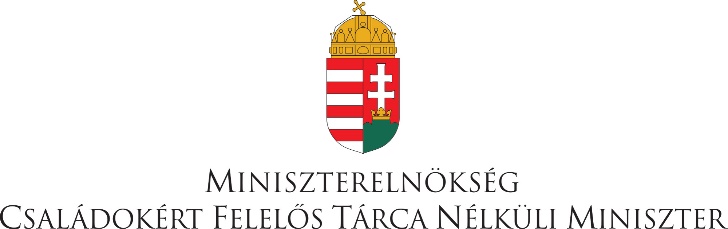 Támogató pályázat: NTP-HHTDK-20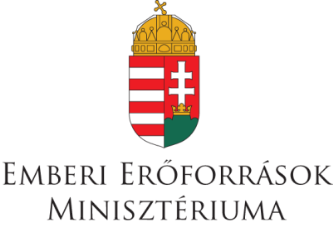 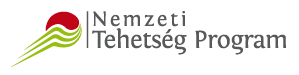 